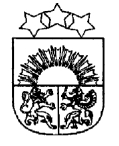 LATVIJAS  REPUBLIKA  KRĀSLAVAS  NOVADSKRĀSLAVAS  NOVADA  DOMEReģ. Nr. 90001267487Rīgas iela 51, Krāslava, Krāslavas nov., LV-5601. Tālrunis +371 65624383, fakss +371 65681772e-pasts: dome@kraslava.lvKrāslavāSĒDES  PROTOKOLS2015.gada 19.februārī                                              				     	 Nr.2Sēde sasaukta	 Krāslavas novada domē, 		 Rīgas ielā 51, Krāslavā, plkst.1400Sēdi atklāj plkst. 1400Sēdi vada 	– novada domes priekšsēdētāja 1.vietnieks Aleksandrs JevtušoksProtokolē 	– domes lietvede Ārija LeonovičaPiedalās: 	  Deputāti- Vjačeslavs Aprups, Vera Bīriņa, Jāzeps Dobkevičs, Aleksandrs Jevtušoks, Raimonds Kalvišs, Aivars Krūmiņš, Viktorija Lene, Antons Ļaksa, Viktors Moisejs, Jānis Tukāns, Viktorija Vengreviča, Ēriks ZaikovskisPašvaldības administrācijas darbinieki: J.Geiba		- izpilddirektorsJ.Mančinskis		- izpilddirektora vietnieksI.Hmeļņicka		- izpilddirektora vietniece finanšu un budžeta jautājumosV.Aišpurs		- administratīvās nodaļas vadītājsE.Ciganovičs		- juriskonsultsI.Dzalbe                       - Plānošanas un attīstības nodaļas vadītājaI.Danovska                  - Būvvaldes vadītājaL.Miglāne		- Izglītības un kultūras nodaļas vadītājaE.Škutāne                    - informatīvā izdevuma „Krāslavas Vēstis” redaktoreI.Skerškāns                  - zemes lietu speciālistsT.Kozačuka                 - TIC vadītājaJ.Moisejenkova	- jauniešu koordinātoreM.Miglāne                   -  Izvaltas un Ūdrīšu pagastu pārvalžu vadītāja    Nepiedalās: V.Aišpurs (komandējumā), J.Saksons (darbnespējas dēļ), G.Upenieks (komandējumā)Sēdes vadītājs A.Jevtušoks piedāvā veikt izmaiņas sēdes darba kārtībā un iekļaut:-     papildpunktus no 19. līdz 32. pie darba kārtības 1.§ „Zemes jautājumi”;-     papildjautājumu Nr.5 „Par speciālo atļauju (licenču) komercdarbībai zvejniecībā izsniegšanu”;papildjautājumu Nr.6 „Par nolikumu apstiprināšanu”;papildjautājumu Nr.7 „Par XI Latvijas skolu jaunatnes dziesmu un deju svētku Krāslavas novada rīcības komitejas sastāvu”;papildjautājumu Nr.8 „Par zemesgabala domājamo daļu nodošanu īpašumā bez atlīdzības”;papildjautājumu Nr.9 „Par ēkas Brīvības ielā 15, Krāslavā nodošanu patapinājumā”;papildjautājumu Nr.10 „Par dāvinājuma pieņemšanu”;papildjautājumu Nr.11 „Par Krāslavas novada pašvaldības nekustamā īpašuma atsavināšanu”;papildjautājumu Nr.12 „Par finansējuma piešķiršanu”;papildjautājumu Nr.13 „Par līdzfinansējuma piešķiršanu projektam „Vides izglītības nometne bērniem un jauniešīem ar invaliditāti „Es izgāju zaļu birzi, ne lapiņas nenorāvu...”;papildjautājumu Nr.14 „Par uzturēšanas izdevumiem pašvaldības iestādēs”;papildjautājumu Nr.15 „Par ārzemju komandējumuDeputātiem citu priekšlikumu un iebildumu nav.Balso par sēdes darba kārtību ar papildinājumiem.Vārdiski un atklāti balsojot:par –  V.Aprups, V.Bīriņa, J.Dobkevičs, A.Jevtušoks, R.Kalvišs, A.Krūmiņš, V.Lene, A.Ļaksa, V.Moisejs, J.Tukāns, V.Vengreviča, Ē.Zaikovskispret - navatturas – navAtklāti balsojot, par – 12, pret – nav, atturas – nav, Krāslavas novada dome nolemj: Apstiprināt domes sēdes darba kārtību ar papildinājumiem:Darba kārtība:Zemes jautājumi Adresācijas jautājumiDzīvokļu jautājumiPar deklarētās dzīvesvietas ziņu anulēšanuPar speciālo atļauju (licenču) komercdarbībai zvejniecībā izsniegšanuPar nolikumu apstiprināšanu  Par XI Latvijas skolu jaunatnes dziesmu un deju svētku Krāslavas novada rīcības komitejas sastāvuPar zemesgabala domājamo daļu nodošanu īpašumā bez atlīdzībasPar ēkas Brīvības ielā 15, Krāslavā nodošanu patapinājumāPar dāvinājuma pieņemšanu Par Krāslavas novada pašvaldības nekustamā īpašuma atsavināšanuPar finansējuma piešķiršanuPar līdzfinansējuma piešķiršanu projektam „Vides izglītības nometne bērniem un jauniešiem ar invaliditāti „Es izgāju zaļu birzi, ne lapiņas nenorāvu...““Par uzturēšanas izdevumiem pašvaldības iestādēsPar ārzemju komandējumu1.§Zemes jautājumiZiņo: A.Jevtušoks, I.Skerškāns (zemes lietu speciālists)Vārdiski un atklāti balsojot:par –  V.Aprups, V.Bīriņa, J.Dobkevičs, A.Jevtušoks, R.Kalvišs, A.Krūmiņš, V.Lene, A.Ļaksa, V.Moisejs, J.Tukāns, V.Vengreviča, Ē.Zaikovskispret - navatturas – navAtklāti balsojot, par – 12, pret – nav, atturas – nav, Krāslavas novada dome nolemj: 1. Sakarā ar Krāslavas novada pašvaldībai piekritīgo zemes vienību ar kadastra apzīmējumiem 6084-004-0102 un 6084-004-0282 reģistrāciju zemesgrāmatā nekustamā īpašuma „Skroderi” sastāvā, izņemt no īpašuma „Skroderi” zemes vienību ar kadastra apzīmējumu 6084-004-0043. Izveidot jaunu īpašumu, kura sastāvā ir zemes vienība ar kadastra apzīmējumu 6084-004-0043.2. Precizēt Krāslavas novada Ūdrīšu pagasta zemes vienības ar kadastra apzīmējumu 6096-002-0052 platību, kas saskaņā ar kadastra karti sastāda 10,20 ha.3. Saskaņā ar likuma „Par valsts un pašvaldību zemes īpašuma tiesībām un to nostiprināšanu zemesgrāmatās” 3.panta piektās daļas 2.punktu, sakarā ar to, ka Valsts un pašvaldību īpašuma privatizācijas un privatizācijas sertifikātu izmantošanas pabeigšanas likuma 25.panta 2.1 daļā noteiktajā termiņā ir noslēgts zemes nomas līgums par lietošanā bijušo zemi, noteikt, ka zemes vienība 20,1 ha platībā ar kadastra apzīmējumu 6086-006-0390 Robežnieku pagastā piekrīt Krāslavas novada pašvaldībai.4. Sakarā ar Fjodora T[..] nāvi, lauzt 29.11.2007. Krāslavas pagasta lauku apvidus zemes nomas līgumu Nr.115. Izbeigt Fjodoram T[..], personas kods [..], nomas tiesības uz zemes vienību ar kadastra apzīmējumu 6078-001-0786 Krāslavas novada Krāslavas pagastā.5. Pamatojoties uz zemes īpašnieku iesniegumiem, mainīt lietošanas mērķi no „individuālo dzīvojamo māju apbūve” (kods 0601) uz „dabas pamatnes, parki, zaļās zonas un citas rekreācijas nozīmes objektu teritorijas, ja tajās atļautā saimnieciskā darbība nav pieskaitāma pie kāda cita klasifikācijā norādīta lietošanas mērķa” (kods 0501) sekojošām neapbūvētajām zemes vienībām:6. Pamatojoties uz Ivana G[..] un Aldonas G[..] 26.01.2015. iesniegumu, iznomāt Ivanam G[..], personas kods [..], dzīvo [..], un Aldonai G[..], personas kods [..], dzīvo [..], līdzīgās daļās (1/2 domājamā daļa katram) Krāslavas novada pašvaldībai piekritīgo zemes vienību 0,2214 ha (2214 m2) platībā ar kadastra apzīmējumu 6001-002-0747 Krāslavā, Meža ielā 5 uz 5 gadiem, nosakot nomas maksu 1,5% apmērā no zemes kadastrālās vērtības gadā, piemērojot koeficientu 1,5 sakarā ar to, ka uz zemesgabala atrodas būves, kuras ir ierakstāmas, bet nav ierakstītas zemesgrāmatā, saskaņā ar MK noteikumu Nr.735 „Noteikumi par publiskas personas zemes nomu” 7.2.punktu, 9.1.punktu. Zemes lietošanas mērķis – individuālo dzīvojamo māju apbūve (kods 0601). Uz zemes vienības ar kadastra apzīmējumu 6001-002-0747 atrodas dzīvojamā māja, kas pieder līdzīgās daļās (1/2 domājamā daļa katram) Ivanam G[..] un Aldonai G[..]saskaņā ar 29.08.1994. un 15.11.1993. dāvinājuma līgumiem.7. Pamatojoties uz Valsts zemes dienesta Latgales reģionālās nodaļas 05.02.2015.vēstuli Nr.2-04.1-L/43, sakarā ar to, ka Valsts zemes dienesta Latgales reģionālā nodaļa ir konstatējusi, ka Helēna Z[..] nav iesniegusi radniecību pierādošus dokumentus ar bijušo zemes īpašnieku, izbeigt Helēnai [..], personas kods [..], pastāvīgās lietošanas tiesības uz zemes vienību 6,05 ha platībā ar kadastra apzīmējumu 6068-002-0058 un 1,1 ha platībā ar kadastra apzīmējumu 6068-004-0569 Krāslavas novada Kalniešu pagastā. 8. Saskaņā ar likuma „Par valsts un pašvaldību zemes īpašuma tiesībām un to nostiprināšanu zemesgrāmatās” 3.panta piektās daļas 2.punktu noteikt, ka zemes vienības 6,05 ha platībā ar kadastra apzīmējumu 6068-002-0058 un 1,1 ha platībā ar kadastra apzīmējumu 6068-004-0569 piekrīt Krāslavas novada pašvaldībai.9. Pamatojoties uz Valsts zemes dienesta Latgales reģionālās nodaļas 05.02.2015.vēstuli Nr.2-04.1-L/43, sakarā ar to, ka Valsts zemes dienesta Latgales reģionālā nodaļa ir konstatējusi, ka Valērijs E[..]ir realizējis īpašuma tiesības uz pienākošos mantojamo zemi pilnā apjomā, izbeigt Valērijam E[..], personas kods [..], pastāvīgās lietošanas tiesības uz zemes vienību 1,9 ha platībā ar kadastra apzīmējumu 6068-005-0160 Krāslavas novada Kalniešu pagastā. 10. Saskaņā ar Valsts un pašvaldību mantas atsavināšanas likuma 1.panta 11.punkta “b” apakšpunktu noteikt, ka zemes vienība 1,9 ha platībā ar kadastra apzīmējumu 6068-005-0160 ir starpgabals. Saskaņā ar likuma „Par valsts un pašvaldību zemes īpašuma tiesībām un to nostiprināšanu zemesgrāmatās” 4'.panta otrās daļas 6.punktu noteikt, ka zemes vienība 1,9 ha platībā ar kadastra apzīmējumu 6068-005-0160 piekrīt Krāslavas novada pašvaldībai.11. Pamatojoties uz Večeslava B[..] 06.02.2015.iesniegumu, izbeigt Večeslavam B[..], personas kods [..], nomas tiesības uz zemes vienību ar kadastra apzīmējumu 6096-002-0163 Krāslavas novada Ūdrīšu pagastā.12. Sakarā ar Jāņa V[..] nāvi, lauzt 24.02.2011. Skaistas pagasta lauku apvidus zemes nomas līgumu Nr.11/11. Izbeigt Jānim V[..], personas kods [..], nomas tiesības uz zemes vienību ar kadastra apzīmējumu 6088-007-0029 Krāslavas novada Skaistas pagastā.13. Pamatojoties uz Marijas D[..] 21.01.2015.iesniegumu, iznomāt Marijai D[..], personas kods [..], dzīvo [..], Krāslavas novada pašvaldībai piekritīgo zemes vienību 10,6 ha platībā ar kadastra apzīmējumu 6088-007-0029 Krāslavas novada Skaistas pagastā uz 5 gadiem, nosakot nomas maksu 1,5% apmērā no zemes kadastrālās vērtības gadā, piemērojot koeficientu 1,5 sakarā ar to, ka uz zemes vienības atrodas būves, kuras ir ierakstāmas, bet nav ierakstītas zemesgrāmatā, pamatojoties uz MK noteikumu Nr.735 „Noteikumi par publiskas personas zemes nomu” 7.2.punktu, 9.1.punktu. Zemes lietošanas mērķis – zeme, uz kuras galvenā saimnieciskā darbība ir lauksaimniecība (kods 0101). Uz zemes vienības ar kadastra apzīmējumu 6088-007-0029 atrodas Marijas D[..] valdījumā esošas ēkas un būves saskaņā ar Skaistas pagasta pārvaldes 16.02.2015. izziņu Nr.3.14. Sakarā ar to, ka zemes vienība ar kadastra apzīmējumu 6068-007-0176 ir Arvīda B[..], personas kods [..], mantojamā zeme, kas ir saskaņā ar Kalniešu pagasta padomes 1998.gada 26.novembra lēmumu Nr.80, atcelt Krāslavas novada domes 28.08.2014.lēmumu (protokols Nr.10, 3.§, 25.punkts) par zemes vienības 4,68 ha platībā ar kadastra apzīmējumu 6068-007-0176 ieskaitīšanu rezerves zemes fondā.15. Pamatojoties uz Jāņa P[..] 12.02.2015.iesniegumu, iznomāt Jānim P[..], personas kods [..], dzīvo [..], Krāslavas novada pašvaldībai piekritīgās zemes vienības 0,12 ha platībā ar kadastra apzīmējumu 6078-001-0281 un 0,3 ha platībā ar kadastra apzīmējumu 6078-001-0282 Krāslavas novada Krāslavas pagastā uz 5 gadiem, nosakot nomas maksu par zemes vienību ar kadastra apzīmējumu 6078-001-0281 1,5% apmērā no zemes kadastrālās vērtības gadā, piemērojot koeficientu 1,5 sakarā ar to, ka uz zemes vienības atrodas būves, kuras ir ierakstāmas, bet nav ierakstītas zemesgrāmatā, pamatojoties uz MK noteikumu Nr.735 „Noteikumi par publiskas personas zemes nomu” 7.2.punktu, 9.1.punktu, bet par zemes vienību ar kadastra apzīmējumu 6078-001-0282 0,5% apmērā no zemes kadastrālās vērtības gadā, saskaņā ar MK noteikumu Nr.735 „Noteikumi par publiskas personas zemes nomu” 18.1.punktu. Zemes lietošanas mērķis – zeme, uz kuras galvenā saimnieciskā darbība ir lauksaimniecība (kods 0101). Uz zemes vienības ar kadastra apzīmējumu 6078-001-0281 atrodas Jāņa P[..] valdījumā esošas ēkas un būves saskaņā ar Krāslavas pagasta pārvaldes 16.02.2015. izziņu Nr.3.16. Pamatojoties uz Emīlijas Š[..] 09.02.2015.iesniegumu, lauzt 29.11.2007. Krāslavas pagasta lauku apvidus zemes nomas līgumu Nr.130. Izbeigt Emīlijai Š[..], personas kods [..], nomas tiesības uz zemes vienībām ar kadastra apzīmējumiem 6078-001-0347, 6078-001-0348 Krāslavas novada Krāslavas pagastā.17. Pamatojoties uz Oļega A[..] 09.02.2015.iesniegumu, iznomāt Oļegam A[..], personas kods [..], dzīvo [..], Krāslavas novada pašvaldībai piekritīgās zemes vienības 1,58 ha platībā ar kadastra apzīmējumu 6078-001-0347 un 1,26 ha platībā ar kadastra apzīmējumu 6078-001-0348 Krāslavas novada Krāslavas pagastā uz 5 gadiem, nosakot nomas maksu 0,5% apmērā no zemes kadastrālās vērtības gadā, saskaņā ar MK noteikumu Nr.735 „Noteikumi par publiskas personas zemes nomu” 18.1.punktu. Zemes lietošanas mērķis – zeme, uz kuras galvenā saimnieciskā darbība ir lauksaimniecība (kods 0101).18. Pamatojoties uz Ritas V[..] 09.02.2015.iesniegumu, grozīt 26.06.2009. Robežnieku pagasta lauku apvidus zemes nomas līgumu Nr.16-V. Papildināt nomas līgumu ar diviem kadastra apzīmējumiem – 6086-004-0338, 6086-004-0348.19. Sakarā ar Irēnas M[..] nāvi, izbeigt Irēnai M[..], personas kods [..], zemes nomas līguma tiesības uz zemes vienībām ar kadastra apzīmējumu 60620070197 un 60620070198 Krāslavas novada Indras pagastā.Saskaņā ar Svetlanas P[..] 12.02.2015. personīgo iesniegumu, iznomāt Tatjanai P[..], personas kods [..], dzīvo [..], Krāslavas novada pašvaldībai piekritīgo zemes vienības ar kadastra apzīmējumu 60620070197 daļu 2,60 ha platība,  saskaņā ar grafisko pielikumu Krāslavas novada Indras  pagastā uz 10 gadiem, nosakot nomas maksu 0,5% apmērā no zemes kadastrālās vērtības gadā, pamatojoties uz MK noteikumu Nr.735 ‘’Noteikumi par valsts un pašvaldības zemes nomu” 18.1 punktu. Zemes lietošanas mērķis – zeme, uz kuras galvenā saimnieciskā darbība ir lauksaimniecība (kods 0101).Saskaņā ar Vasilija U[..] 16.02.2015. personīgo iesniegumu, iznomāt Vasilijam U[..], personas kods [..], dzīvo [..], Krāslavas novada pašvaldībai piekritīgo zemes vienības ar kadastra apzīmējumu 60620070197 daļu 0,30 ha platība,  saskaņā ar grafisko pielikumu Krāslavas novada Indras  pagastā uz 10 gadiem, nosakot nomas maksu 1,5% apmērā no zemes kadastrālās vērtības gadā, piemērojot koeficientu 1,5, pamatojoties uz MK noteikumu Nr.735 ‘’Noteikumi par valsts un pašvaldības zemes nomu” 7.2 punktu un 9.1 punktu. Zemes lietošanas mērķis – zeme, uz kuras galvenā saimnieciskā darbība ir lauksaimniecība (kods 0101).Saskaņā ar Tatjanas P[..] 12.02.2015. personīgo iesniegumu, iznomāt Tatjanai P[..], personas kods [..], dzīvo [..], Krāslavas novada pašvaldībai piekritīgo zemes vienību 0,60 ha platība ar kadastra apzīmējumu 60620070198  Krāslavas novada Indras  pagastā uz 10 gadiem, nosakot nomas maksu 0,5% apmērā no zemes kadastrālās vērtības gadā, pamatojoties uz MK noteikumu Nr.735 ‘’Noteikumi par valsts un pašvaldības zemes nomu” 18.1 punktu. Zemes lietošanas mērķis – zeme, uz kuras galvenā saimnieciskā darbība ir lauksaimniecība (kods 0101).Sakarā ar Kazimira G[..] nāvi, izbeigt Kazimiram G[..], personas kods [..], zemes nomas līguma tiesības uz zemes vienībām ar kadastra apzīmējumu 60620040648 un 60620070156 Krāslavas novada Indras pagastā.Saskaņā ar Vadima G[..] 14.01.2015. personīgo iesniegumu, iznomāt Vadimam G[..], personas kods [..], dzīvo [..], Krāslavas novada pašvaldībai piekritīgas zemes vienības 1,30 ha  platība ar kadastra apzīmējumu 60620040648; 1,50 ha platība ar kadastra apzīmējumu 60620070156 Krāslavas novada Indras  pagastā uz 10 gadiem, nosakot nomas maksu 0,5% apmērā no zemes kadastrālās vērtības gadā, pamatojoties uz MK noteikumu Nr.735 ‘’Noteikumi par valsts un pašvaldības zemes nomu” 18.1 punktu. Zemes lietošanas mērķis – zeme, uz kuras galvenā saimnieciskā darbība ir lauksaimniecība (kods 0101).Sakarā ar Vladimira H[..] nāvi, izbeigt Vladimiram H[..]personas kods [..], zemes nomas līguma tiesības uz zemes vienībām ar kadastra apzīmējumu 60620020056; 60620040308; 60620040369; 60620040409 Krāslavas novada Indras pagastā.Saskaņā ar Regīnas H[..] 05.01.2015. personīgo iesniegumu, iznomāt Regīnai H[..], personas kods [..], dzīvo [..], Krāslavas novada pašvaldībai piekritīgas zemes vienības 0,50 ha platība ar kadastra apzīmējumu 60620040409; 0,60 ha platība ar kadastra apzīmējumu 60620040369; 1,76 ha platība ar kadastra apzīmējumu 60620020056; 1,00 ha platība ar kadastra apzīmējumu 60620040308 Krāslavas novada Indras  pagastā uz 10 gadiem, nosakot nomas maksu 1,5% apmērā no zemes kadastrālās vērtības gadā, piemērojot koeficientu 1,5, pamatojoties uz MK noteikumu Nr.735 ‘’Noteikumi par valsts un pašvaldības zemes nomu” 7.2 punktu un 9.1 punktu, uz zemes vienībām ar kadastra apzīmējumu 60620040409; 60620040369; 60620020056 – 0,5% apmērā no zemes kadastrālās vērtības gadā, pamatojoties uz MK noteikumu Nr.735 ‘’Noteikumi par valsts un pašvaldības zemes nomu” 18.1 punktu. Zemes lietošanas mērķis – zeme, uz kuras galvenā saimnieciskā darbība ir lauksaimniecība (kods 0101) un zeme (ar kadastra apzīmējumu 60620020056), uz kuras galvenā saimnieciskā darbība ir mežsamniecība (kods 0201).Saskaņā ar Vasilija M[..] 19.01.2015. personīgo iesniegumu, izbeigt Vasilijam M[..], personas kods [..], zemes nomas līguma tiesības uz zemes vienību ar kadastra apzīmējumu 60620060058. Saskaņā ar Zaharija P[..] 19.01.2015. personīgo iesniegumu, iznomāt Zaharijam P[..], personas kods [..], dzīvo [..], Krāslavas novada pašvaldībai piekritīgo zemes vienību 1,50 ha platība ar kadastra apzīmējumu 60620060058  Krāslavas novada Indras  pagastā uz 10 gadiem, nosakot nomas maksu 0,5% apmērā no zemes kadastrālās vērtības gadā, pamatojoties uz MK noteikumu Nr.735 ‘’Noteikumi par valsts un pašvaldības zemes nomu” 18.1 punktu. Zemes lietošanas mērķis – zeme, uz kuras galvenā saimnieciskā darbība ir mežsaimniecība (kods 0201).Saskaņā ar Jeļenas P[..] 15.02.2015. personīgo iesniegumu, iznomāt Jeļenai P[..], personas kods [..], dzīvo [..], Krāslavas novada pašvaldībai piekritīgas zemes vienības 1,20 ha platība ar kadastra apzīmējumu 60620041005; 0,24 ha platība ar kadastra apzīmējumu 60620040877; 0,60 ha platība ar kadastra apzīmējumu 60620070259 Krāslavas novada Indras  pagastā uz 10 gadiem, nosakot nomas maksu 0,5% apmērā no zemes kadastrālās vērtības gadā, pamatojoties uz MK noteikumu Nr.735 ‘’Noteikumi par valsts un pašvaldības zemes nomu” 18.1 punktu. Zemes lietošanas mērķis – zeme, uz kuras galvenā saimnieciskā darbība ir lauksaimniecība (kods 0101). Saskaņā Z/S ‘’SAKNES’’ īpašnieka Aleksandra K[..] 05.01.2015. personīgo iesniegumu, noslēgt ar Z/S ‘’SAKNES’’ Reģ.Nr.LV41501015413, adrese Krāslavas novads c. Indra Jaunatnes iela- 13, lauku apvidus zemes nomas līgumu uz Krāslavas novada pašvaldībai piekritīgas zemes vienības 0,30 ha platība ar kadastra apzīmējumu 60620020127; 0,70 ha platība ar kadastra apzīmējumu 60620020123 un zemes vienības ar kadastra apzīmējumu 60620020125 daļu 1,45 ha platība Krāslavas novada Indras  pagastā uz 10 gadiem, nosakot nomas maksu 0,5% apmērā no zemes kadastrālās vērtības gadā, pamatojoties uz MK noteikumu Nr.735 ‘’Noteikumi par valsts un pašvaldības zemes nomu” 18.1 punktu. Zemes lietošanas mērķis – zeme, uz kuras galvenā saimnieciskā darbība ir lauksaimniecība (kods 0101). Saskaņā Z/S ‘’SAKNES’’ īpašnieka Aleksandra K[..] 05.01.2015. personīgo iesniegumu, noslēgt ar Z/S ‘’SAKNES’’ Reģ.Nr.LV41501015413, adrese Krāslavas novads c. Indra Jaunatnes iela- 13, lauku apvidus zemes nomas līgumu uz Krāslavas novada pašvaldībai piederošas zemes vienības ar kadastra apzīmējumu 60620040801 daļu 0,10 ha platība,  saskaņā ar grafisko pielikumu Krāslavas novada Indras  pagastā uz 10 gadiem, nosakot nomas maksu 0,5% apmērā no zemes kadastrālās vērtības gadā, pamatojoties uz MK noteikumu Nr.735 ‘’Noteikumi par valsts un pašvaldības zemes nomu” 18.1 punktu. Zemes lietošanas mērķis –zeme, uz kuras galvenā saimnieciskā darbība ir lauksaimniecība (kods 0101). Saskaņā ar Ņinas M[..] 22.12.2014. personīgo iesniegumu, pagarināt Ņinai M[..], personas kods [..], dzīvo [..], lauku apvidus zemes nomas līgumu Nr.75 no 20.04.2007.gada uz zemes vienību 1,10 ha platība ar kadastra apzīmējumu 60620060371 uz 10 gadiem un noteikt līguma termiņu līdz 2022.gada 31.decembrim. nosakot nomas maksu 0,5% apmērā no zemes kadastrālās vērtības gadā, pamatojoties uz MK noteikumu Nr.644 ‘’Noteikumi par neizpirktās lauku apvidus zemes nomas līguma noslēgšanas un nomas maksas aprēķināšanas kārtību’’ 7. punktu. Zemes lietošanas mērķis –zeme, uz kuras galvenā saimnieciskā darbība ir lauksaimniecība (kods 0101).Lēmuma projekta iesniedzējs:Domes priekšsēdētājs G.UpenieksLēmuma projekta sagatavotājs:Zemes lietu speciālists I.SkerškānsIndras p. p.zemes lietu speciāliste V. Bārtule.2.§Adresācijas jautājumiZiņo: A.Jevtušoks, I.Skerškāns (zemes lietu speciālists)Vārdiski un atklāti balsojot:par –  V.Aprups, V.Bīriņa, J.Dobkevičs, A.Jevtušoks, R.Kalvišs, A.Krūmiņš, V.Lene, A.Ļaksa, V.Moisejs, J.Tukāns, V.Vengreviča, Ē.Zaikovskispret - navatturas – navAtklāti balsojot, par – 12, pret – nav, atturas – nav, Krāslavas novada dome nolemj: 1. Sakarā ar Krāslavas novada pašvaldībai piekritīgo zemes vienību ar kadastra apzīmējumiem 6084-004-0266, 6084-004-0313 un 6084-004-0363 reģistrāciju zemesgrāmatā viena īpašuma sastāvā, saskaņā ar 03.11.2009. MK noteikumiem Nr.1269 „Adresācijas sistēmas noteikumi”, piešķirt jaunizveidotajam Krāslavas novada Piedrujas pagasta zemes īpašumam, kura sastāvā ir zemes vienības ar kadastra apzīmējumiem 6084-004-0266, 6084-004-0313 un 6084-004-0363, nosaukumu „Kumelītes”.2. Pamatojoties uz būves īpašnieces Jeļenas P[..] 11.02.2015. iesniegumu, saskaņā ar 03.11.2009. MK noteikumiem Nr.1269 „Adresācijas sistēmas noteikumi”, piešķirt būvei (lauksaimniecības tehnikas novietne) uz zemes vienības ar kadastra apzīmējumu 6062-007-0487 adresi – „Skalbji”, c.Vaicuļeva, Indras pagasts, Krāslavas novads, LV-5664. Pielikumā būves izvietojuma shēma.3. Pamatojoties uz Valentīnas D[..] 06.02.2015.iesniegumu, atcelt Krāslavas novada domes 27.11.2014.lēmumu (protokols Nr.15, 5.§, 2.punkts) par nosaukuma piešķiršanu.4. Pamatojoties uz Valentīnas D[..] 06.02.2015.iesniegumu, sakarā ar zemes īpašuma „Sīmaņi”, kadastra Nr.6048-002-0088, sadalīšanu un zemes vienības ar kadastra apzīmējumu 6048-002-0099 atdalīšanu, saskaņā ar 03.11.2009. MK noteikumiem Nr.1269 „Adresācijas sistēmas noteikumi”, piešķirt Krāslavas novada Aulejas pagasta jaunizveidotajam zemes īpašumam, kura sastāvā ir zemes vienība ar kadastra apzīmējumu 6048-002-0099, nosaukumu „Stepiņi”.5. Pamatojoties uz Anatolija Ļ[..] 11.02.2015.iesniegumu, sakarā ar zemes īpašuma „Ella”, kadastra Nr.6062-004-0064, sadalīšanu un zemes vienības ar kadastra apzīmējumu 6062-007-0028 atdalīšanu, saskaņā ar 03.11.2009. MK noteikumiem Nr.1269 „Adresācijas sistēmas noteikumi”, piešķirt Krāslavas novada Indras pagasta jaunizveidotajam zemes īpašumam, kura sastāvā ir zemes vienība ar kadastra apzīmējumu 6062-007-0028, nosaukumu „Irinas”. Lēmuma projekta iesniedzējs:Domes priekšsēdētājs G.UpenieksLēmuma projekta sagatavotājs:Zemes lietu speciālists I.Skerškāns3.§Dzīvokļu jautājumiZiņo: A.JevtušoksVārdiski un atklāti balsojot:par –  V.Aprups, V.Bīriņa, J.Dobkevičs, A.Jevtušoks, R.Kalvišs, A.Krūmiņš, V.Lene, A.Ļaksa, V.Moisejs, J.Tukāns, V.Vengreviča, Ē.Zaikovskispret - navatturas – navAtklāti balsojot, par – 12, pret – nav, atturas – nav, Krāslavas novada dome nolemj: 1. Pamatojoties uz LR likumu “Par palīdzību dzīvokļa jautājumu risināšanā”, uzņemt dzīvokļa saņemšanas uzskaites rindā:- Igoru O[..], deklarētā dzīvesvieta [..], Krāslavā, ģimenes sastāvs [..] cilvēks;- Konstantīnu G[..], deklarētā dzīvesvieta [..], Krāslavā, ģimenes sastāvs[..]cilvēks (pirmās kārtas rindā – bez vecāku gādības);- Inaru T[..], deklarētā dzīvesvieta [..], Ūdrīšu pag., ģimenes sastāvs [..] cilvēki.2. Piešķirt Jeļenai P[..], deklarētā dzīvesvieta [..], Krāslavā,  2-istabu dzīvokli Nr. [..] Izvaltas ielā [..], Krāslavā, kop.pl. 57,30 m2, ģimenes sastāvs[..]cilvēki. (Pirmās kārtas rindā no 25.04.2013.)	Noņemt Jeļenu P[..] no dzīvokļa saņemšanas uzskaites rindas.3. Piešķirt Inarai T[..], deklarētā dzīvesvieta [..], Ūdrīšu pag., 1-istabu dzīvokli „Mediķi”- [..], c.Borovka, Ūdrīšu pag., kop.pl.36 m2, ģimenes sastāvs [..] cilvēki.	Noņemt Inaru T[..] no dzīvokļa saņemšanas uzskaites rindas.Lēmuma projekta iesniedzējsDomes priekšsēdētājs G.UpenieksLēmuma projektu sagatavoja:  dzīvokļu komisija4.§Par deklarētās dzīvesvietas ziņu anulēšanuZiņo: A.JevtušoksVārdiski un atklāti balsojot:par –  V.Aprups, V.Bīriņa, J.Dobkevičs, A.Jevtušoks, R.Kalvišs, A.Krūmiņš, V.Lene, A.Ļaksa, V.Moisejs, J.Tukāns, V.Vengreviča, Ē.Zaikovskispret - navatturas – navAtklāti balsojot, par – 12, pret – nav, atturas – nav, Krāslavas novada dome nolemj: Pamatojoties uz LR Dzīvesvietas deklarēšanas likuma 12.panta  pirmās daļas 2.punktu, anulēt ziņas par deklarēto dzīvesvietu Krāslavas novada pašvaldībā personai, kurai nav tiesiska pamata dzīvot deklarētajā dzīvesvietā:Alexander S[..], Vienības ielā [..]-1, Krāslavā.Lēmuma projekta iesniedzējs:Domes priekšsēdētājs G.UpenieksLēmuma projektu sagatavoja:Domes administratore-lietvede I.Bidzāne 5.§Par speciālo atļauju (licenču) komercdarbībai zvejniecībā izsniegšanuZiņo: A.Jevtušoks, V.Vengreviča (plānošanas un izfrastruktūras attīstības komitejas priekšsēdētāja)Vārdiski un atklāti balsojot:par –  V.Aprups, V.Bīriņa, J.Dobkevičs, A.Jevtušoks, R.Kalvišs, A.Krūmiņš, V.Lene, A.Ļaksa, V.Moisejs, J.Tukāns, V.Vengreviča, Ē.Zaikovskispret - navatturas – navAtklāti balsojot, par – 12, pret – nav, atturas – nav, Krāslavas novada dome nolemj:   	 Pamatojoties uz 08.09.2009. LR MK noteikumu Nr. 1015  „Kārtība, kādā izsniedz speciālo atļauju (licenci) komercdarbībai zvejniecībā, kā arī maksā valsts nodevu par speciālās atļaujas (licences) izsniegšanu” 2.2.punktu izsniegt speciālo atļauju (licenci) komercdarbībai zvejniecībā uz pieciem gadiem I.K. „R.B. Sīga” (Reģ. Nr. 41502023634, adrese: Aronsona iela 5-24, Krāslava, Krāslavas novads),  lai zvejotu kanālā, kas savieno Drīdža ezeru ar Ata ezeru ar vienu zušu murdu,  Drīdža ezerā ar 300 (trīs simti) metriem repšu tīklu un 500 (pieci simti) metriem zivju tīklu.Lēmuma projekta iesniedzējs:Plānošanas un infrastruktūras attīstības komitejaLēmuma projekta sagatavotājs:Pašvaldības policijas inspektors A.Vecelis6.§Par nolikumu apstiprināšanu  6.1.Par projektu konkursa „Iedzīvotāji veido savu vidi 2015“ nolikuma apstiprināšanuZiņo: A.JevtušoksVārdiski un atklāti balsojot:par –  V.Aprups, V.Bīriņa, J.Dobkevičs, A.Jevtušoks, R.Kalvišs, A.Krūmiņš, V.Lene, A.Ļaksa, V.Moisejs, J.Tukāns, V.Vengreviča, Ē.Zaikovskispret - navatturas – navAtklāti balsojot, par – 12, pret – nav, atturas – nav, Krāslavas novada dome nolemj: Apstiprināt projektu konkursa „Iedzīvotāji veido savu vidi“ nolikumu.Pilns nolikuma teksts pielikumā.Lēmuma projekta iesniedzējs:Plānošanas un infrastruktūras attīstības komiteja6.2.Par projektu konkursa „Jauniešu biznesa ideju konkurss komercdarbības uzsākšanai vai attīstībai Krāslavas novadā“ nolikuma apstiprināšanuZiņo: A.JevtušoksVārdiski un atklāti balsojot:par –  V.Aprups, V.Bīriņa, J.Dobkevičs, A.Jevtušoks, R.Kalvišs, A.Krūmiņš, V.Lene, A.Ļaksa, V.Moisejs, J.Tukāns, V.Vengreviča, Ē.Zaikovskispret - navatturas – navAtklāti balsojot, par – 12, pret – nav, atturas – nav, Krāslavas novada dome nolemj: Apstiprināt projektu konkursa „Jauniešu biznesa ideju konkurss komercdarbības uzsākšanai vai attīstībai Krāslavas novadā“ nolikumu.Pilns nolikuma teksts pielikumā.Lēmuma projekta iesniedzējs:Plānošanas un infrastruktūras attīstības komiteja6.3.Par ideju konkursa „Jauns vides objekts kāziniekiem Krāslavas pils kompleksā“ nolikuma apstiprināšanuZiņo: A.JevtušoksVārdiski un atklāti balsojot:par –  V.Aprups, V.Bīriņa, J.Dobkevičs, A.Jevtušoks, R.Kalvišs, A.Krūmiņš, V.Lene, A.Ļaksa, V.Moisejs, J.Tukāns, V.Vengreviča, Ē.Zaikovskispret - navatturas – navAtklāti balsojot, par – 12, pret – nav, atturas – nav, Krāslavas novada dome nolemj: Apstiprināt ideju konkursa „Jauns vides objekts kāziniekiem Krāslavas pils kompleksā“ nolikumu.Pilns nolikuma teksts pielikumā.Lēmuma projekta iesniedzējs:Plānošanas un infrastruktūras attīstības komiteja6.4.Par Krāslavas novada Tūrisma informācijas centra nolikuma apstiprināšanuZiņo: A.JevtušoksVārdiski un atklāti balsojot:par –  V.Aprups, V.Bīriņa, J.Dobkevičs, A.Jevtušoks, R.Kalvišs, A.Krūmiņš, V.Lene, A.Ļaksa, V.Moisejs, J.Tukāns, V.Vengreviča, Ē.Zaikovskispret - navatturas – navAtklāti balsojot, par – 12, pret – nav, atturas – nav, Krāslavas novada dome nolemj: Apstiprināt Krāslavas novada Tūrisma informācijas centra nolikumu.Pilns nolikuma teksts pielikumāLēmuma projekta iesniedzēji:Plānošanas un infrastruktūras attīstības komitejaIzglītības, kultūras un sporta jautājumu komiteja6.5.Par Krāslavas novada pašvaldības jauniešu projektu konkursa nolikuma apstiprināšanuZiņo: A.JevtušoksVārdiski un atklāti balsojot:par –  V.Aprups, V.Bīriņa, J.Dobkevičs, A.Jevtušoks, R.Kalvišs, A.Krūmiņš, V.Lene, A.Ļaksa, V.Moisejs, J.Tukāns, V.Vengreviča, Ē.Zaikovskispret - navatturas – navAtklāti balsojot, par – 12, pret – nav, atturas – nav, Krāslavas novada dome nolemj: Apstiprināt Krāslavas novada pašvaldības jauniešu projektu konkursa nolikumu.Pilns nolikuma teksts pielikumā.Lēmuma projekta iesniedzējsIzglītības, kultūras un sporta jautājumu komiteja7.§Par XI Latvijas skolu jaunatnes dziesmu un deju svētku Krāslavas novada rīcības komitejas sastāvuZiņo: A.JevtušoksVārdiski un atklāti balsojot:par –  V.Aprups, V.Bīriņa, J.Dobkevičs, A.Jevtušoks, R.Kalvišs, A.Krūmiņš, V.Lene, A.Ļaksa, V.Moisejs, J.Tukāns, V.Vengreviča, Ē.Zaikovskispret - navatturas – navAtklāti balsojot, par – 12, pret – nav, atturas – nav, Krāslavas novada dome nolemj: Apstiprināt XI Latvijas skolu jaunatnes dziesmu un deju svētku Krāslavas novada rīcības komitejas sastāvu:Rīcības komitejas priekšsēdētājs   - Gunārs Upenieks, Krāslavas novada domes priekšsēdētājs;Rīcības komitejas priekšsēdētāja vietnieks - Viktors Moisejs, Krāslavas novada domes                                                                                       priekšsēdētāja vietnieks, izglītības, kultūras un sporta                                                                        jautājumu komitejas priekšsēdētāja vietnieksRīcības komitejas locekļi:Inese Hmeļnicka, domes izpilddirektora vietniece finanšu un budžeta jautājumos;Sanita Kumpiņa, Svētku koordinatore Krāslavas novadā,  Krāslavas bērnu un jauniešu centra                               metodiķeLidija Miglāne, novada domes Izglītības un kultūras nodaļas vadītāja;Viktors Aišpurs, novada domes Administratīvās nodaļas vadītājs;Valda Timule, skolu tautas deju kolektīvu virsvadītāja, Krāslavas Kultūras nama direktore;Rita Andrejeva, skolu koru virsdiriģente, mūzikas skolotāju MA vadītāja;Pēteris Jacina,  novada pašvaldības policijas priekšnieks;Inga Jākobsone,  Indras vidusskolas direktore;Olga Karpova,  Krāslavas SRC „Mūsmājas” un Krāslavas Varavīksnes vidusskolas                           medicīnas māsaLēmuma projekta iesniedzējsDomes priekšsēdētājs G.UpenieksLēmuma projekta sagatavotājs:XI Latvijas skolu jaunatnes dziesmu un deju svētku koordinatore S. Kumpiņa8.§Par zemesgabala domājamo daļu nodošanu īpašumā bez atlīdzībasZiņo: A.JevtušoksBalso par lēmuma projektu kopumā.Vārdiski un atklāti balsojot:par –  V.Aprups, V.Bīriņa, J.Dobkevičs, A.Jevtušoks, R.Kalvišs, A.Krūmiņš, V.Lene, A.Ļaksa, V.Moisejs, J.Tukāns, V.Vengreviča, Ē.Zaikovskispret - navatturas – navAtklāti balsojot, par – 12, pret – nav, atturas – nav, Krāslavas novada dome nolemj: 8.1.        Pamatojoties uz likuma „Par valsts un pašvaldību dzīvojamo māju privatizāciju” 84.panta pirmās daļas 1.apakšpunktu un saskaņā ar 1993.gada 23.novembra pirkuma-pārdevuma līgumu: Nodot Alfrīdai A[..], personas kods [..], īpašumā bez atlīdzības zemes gabala (kadastra apzīmējums 6096 007 0262) Dārza ielā [..], dzīvoklis Nr. [..], Augstkalnē, Ūdrīšu pagastā, Krāslavas novadā, kopīpašuma 409/3558 domājamās daļas, dzīvokļa īpašuma Nr. [..], Dārza ielā [..], Augstkalnē, Ūdrīšu pagastā, Krāslavas novadā, uzturēšanai.2.   Domes Administratīvajai nodaļai sagatavot vienošanos par zemes gabala domājamo daļu nodošanu īpašumā bez atlīdzības Alfrīdai A[..]. pārsūdzams Administratīvajā rajona tiesā (Atbrīvošanas aleja 88, Rēzekne, LV-4601) viena mēneša laikā no tā spēkā stāšanās dienas.8.2.        Pamatojoties uz likuma „Par valsts un pašvaldību dzīvojamo māju privatizāciju” 84.panta pirmās daļas 1.apakšpunktu un saskaņā ar 1995.gada 6.februāra pirkuma-pārdevuma līgumu, Nodot Vladislavam V[..], personas kods [..], īpašumā bez atlīdzības zemes gabala Ezerkalnā, māja Nr. [..], dzīvoklis Nr. [..], Krāslavas pagastā, Krāslavas novadā, kadastra apzīmējums 6078 001 0529, kopīpašuma 461/3594 domājamās daļas, dzīvokļa īpašuma Nr. [..], mājā Nr. [..], Ezerkalnā, Krāslavas pagastā, Krāslavas novadā, uzturēšanai.2.  Domes Administratīvajai nodaļai sagatavot vienošanos par zemes gabala domājamo daļu nodošanu īpašumā bez atlīdzības Vladislavam V[..]. pārsūdzams Administratīvajā rajona tiesā (Atbrīvošanas aleja 88, Rēzekne, LV-4601) viena mēneša laikā no tā spēkā stāšanās dienas.Lēmuma projekta iesniedzējsDomes priekšsēdētājs G.UpenieksLēmuma projekta sagatavotājsJuriskonsults E.Ciganovičs9.§Par ēkas Brīvības ielā 15, Krāslavā nodošanu patapinājumāZiņo: A.JevtušoksVārdiski un atklāti balsojot:par –  V.Aprups, V.Bīriņa, J.Dobkevičs, A.Jevtušoks, R.Kalvišs, A.Krūmiņš, V.Lene, A.Ļaksa, V.Moisejs, J.Tukāns, V.Vengreviča, Ē.Zaikovskispret - navatturas – navAtklāti balsojot, par – 12, pret – nav, atturas – nav, Krāslavas novada dome nolemj: Pamatojoties uz likuma „Par pašvaldībām” 14.panta pirmās daļas 2.punktu, 77.panta otro daļu:Nodot patapinājumā Nodrošinājuma valsts aģentūrai uz 5 (pieciem) gadiem nedzīvojamās telpas Brīvības ielā 15, Krāslavā Valsts policijas Latgales reģiona pārvaldes Krāslavas iecirkņa vajadzībām.Noteikt, ka par saņemtajiem ūdensvada, kanalizācijas, siltumapgādes, elektroenerģijas, telekomunikāciju, interneta un atkritumu izvešanas pakalpojumiem patapinājuma ņēmējs norēķinās patstāvīgi ar pakalpojumu sniedzējiem.Lēmuma projekta iesniedzējs:Domes priekšsēdētājs G.UpenieksLēmuma projektu sagatavotājsDomes juriskonsults E.Ciganovičs10.§Par dāvinājuma pieņemšanu Ziņo: A.JevtušoksVārdiski un atklāti balsojot:par –  V.Aprups, V.Bīriņa, J.Dobkevičs, A.Jevtušoks, R.Kalvišs, A.Krūmiņš, V.Lene, A.Ļaksa, V.Moisejs, J.Tukāns, V.Vengreviča, Ē.Zaikovskispret - navatturas – navAtklāti balsojot, par – 12, pret – nav, atturas – nav, Krāslavas novada dome nolemj: 	Pamatojoties uz likuma „Par pašvaldībām” 14.panta pirmās daļas 2.punktu, Civillikuma 1915.panta pirmo daļu, Jevgēnijas Č[..] iesniegumu:Pieņemt Jevgēnijas Č[..] piedāvāto dāvinājumu - nekustamo īpašumu Ezera ielā [..], Krāslavā, (kadastra numurs 6001-900-0998), kas sastāv no dzīvokļa īpašuma Nr. [..]Ezera ielā [..], Krāslavā, Krāslavas novadā, un pilnvarot Krāslavas novada domes priekšsēdētāju G.Upenieku parakstīt dāvinājuma līgumu.Izdevumus, kas saistīti ar dāvinājuma pieņemšanu, segt no Krāslavas  novada domes budžeta līdzekļiem.Lēmuma projekta iesniedzējs:Domes priekšsēdētājs G.Upenieks Lēmuma projektu sagatavotājsDomes juriskonsults E.Ciganovičs 11.§Par Krāslavas novada pašvaldības nekustamā īpašuma atsavināšanuZiņo: A.Jevtušoks, E.Ciganovičs (juriskonsults)Balso par lēmuma projektu kopumā.Vārdiski un atklāti balsojot:par –  V.Aprups, V.Bīriņa, J.Dobkevičs, A.Jevtušoks, R.Kalvišs, A.Krūmiņš, V.Lene, A.Ļaksa, V.Moisejs, J.Tukāns, V.Vengreviča, Ē.Zaikovskispret - navatturas – navAtklāti balsojot, par – 12, pret – nav, atturas – nav, Krāslavas novada dome nolemj: 11.1.Pamatojoties uz likumu „Par valsts un pašvaldību zemes īpašuma tiesībām un to nostiprināšanu zemesgrāmatās”,  likuma „Par pašvaldībām” 21.panta pirmās daļas 17.punktu, Publiskas personas mantas atsavināšanas likuma 4.panta pirmo daļu un ceturtās daļas 8.punktu, 5.panta pirmo daļu:Ierakstīt zemesgrāmatā uz Krāslavas novada pašvaldības vārda nekustamo īpašumu - zemesgabalu (kadastra apzīmējums 6001-002-1081), kas atrodas Amatnieku ielā 4, Krāslavā, Krāslavas novadā.Nodot atsavināšanai Krāslavas novada pašvaldībai piederošo nekustamo īpašumu - zemesgabalu (kadastra apzīmējums 6001-002-1081).Noteikt nekustamā īpašuma atsavināšanas veidu – pārdošana par brīvu cenu.Uzdot Krāslavas novada domes Privatizācijas komisijai organizēt Krāslavas novada pašvaldībai piederošā nekustamā īpašuma - zemesgabala (kadastra apzīmējums 6001-002-1081) atsavināšanas procedūru saskaņā ar Publiskas personas mantas atsavināšanas likumu.11.2.Pamatojoties uz likumu „Par valsts un pašvaldību zemes īpašuma tiesībām un to nostiprināšanu zemesgrāmatās”, likuma „Par pašvaldībām” 21.panta pirmās daļas 17.punktu, Publiskas personas mantas atsavināšanas likuma 4.panta pirmo daļu un ceturtās daļas 8.punktu, 5.panta pirmo daļu:Ierakstīt zemesgrāmatā uz Krāslavas novada pašvaldības vārda nekustamo īpašumu - zemesgabalu (kadastra apzīmējums 6068-003-0412), kas atrodas Kalniešu pagastā, Krāslavas novadā.Nodot atsavināšanai Krāslavas novada pašvaldībai piederošo nekustamo īpašumu - zemesgabalu (kadastra apzīmējums 6068-003-0412).Noteikt nekustamā īpašuma atsavināšanas veidu – pārdošana par brīvu cenu.Uzdot Krāslavas novada domes Privatizācijas komisijai organizēt Krāslavas novada pašvaldībai piederošā nekustamā īpašuma - zemesgabala (kadastra apzīmējums 6068-003-0412) atsavināšanas procedūru saskaņā ar Publiskas personas mantas atsavināšanas likumu.Lēmuma projekta iesniedzējs:Domes priekšsēdētājs G.UpenieksLēmuma projektu sagatavotājsDomes juriskonsults E.Ciganovičs12.§Par finansējuma piešķiršanu 12.1.Par finansējuma piešķiršanu biedrībai „Futbola klubs Krāslava” Ziņo: A.JevtušoksVārdiski un atklāti balsojot:par –  V.Aprups, V.Bīriņa, J.Dobkevičs, A.Jevtušoks, R.Kalvišs, A.Krūmiņš, V.Lene, A.Ļaksa, V.Moisejs, J.Tukāns, V.Vengreviča, Ē.Zaikovskispret - navatturas – navAtklāti balsojot, par – 12, pret – nav, atturas – nav, Krāslavas novada dome nolemj: 	Piešķirt finansējumu 	EUR 3100,00 apmērā Biedrībai „Futbola klubs Krāslava” dalībai 2015.gada 2.līgas Latvijas futbola čempionātā (dalības maksa un braucieni) un dalībai Krāslavas pilsētas čempionātā.Lēmuma projekta iesniedzējs:Izglītības, kultūras un sporta jautājumu komiteja12.2.Par finansējuma piešķiršanu biedrībai „ATTĪSTĪBAI” Ziņo: A.JevtušoksVārdiski un atklāti balsojot:par –  V.Aprups, V.Bīriņa, J.Dobkevičs, A.Jevtušoks, R.Kalvišs, A.Krūmiņš, V.Lene, A.Ļaksa, V.Moisejs, J.Tukāns, V.Vengreviča, Ē.Zaikovskispret - navatturas – navAtklāti balsojot, par – 12, pret – nav, atturas – nav, Krāslavas novada dome nolemj: Piešķirt finansējumu EUR 920,00 apmērā  biedrībai „ATTĪSTĪBAI” Krāslavas novada domes līdzfinansētā projekta „Soli tālāk!” aktivitāšu nodrošināšanai saskaņā ar pievienoto tāmi.Lēmuma projekta iesniedzējs:Izglītības, kultūras un sporta jautājumu komiteja12.3.Par finansējuma piešķiršanu biedrībai „Ģimenes atbalsta centrs „ATVĒRTĪBA““Ziņo: A.JevtušoksVārdiski un atklāti balsojot:par –  V.Aprups, V.Bīriņa, J.Dobkevičs, A.Jevtušoks, R.Kalvišs, A.Krūmiņš, V.Lene, A.Ļaksa, V.Moisejs, J.Tukāns, V.Vengreviča, Ē.Zaikovskispret - navatturas – navAtklāti balsojot, par – 12, pret – nav, atturas – nav, Krāslavas novada dome nolemj: Piešķirt finansējumu EUR 700,00 apmērā biedrībai „Ģimenes atbalsta centrs „ATVĒRTĪBA”  turpmākās darbības  un Krāslavas novada domes līdzfinansētā projekta „Ģimenes atbalsta sistēmas izveide vardarbības problēmas mazināšanai Krāslavas novadā” ilgtspējas nodrošināšanai.Lēmuma projekta iesniedzējs:Domes priekšsēdētājs G.Upenieks13.§Par līdzfinansējuma piešķiršanu projektam „Vides izglītības nometne bērniem un jauniešiem ar invaliditāti „Es izgāju zaļu birzi, ne lapiņas nenorāvu...““Ziņo: A.JevtušoksVārdiski un atklāti balsojot:par –  V.Aprups, V.Bīriņa, J.Dobkevičs, A.Jevtušoks, R.Kalvišs, A.Krūmiņš, V.Lene, A.Ļaksa, V.Moisejs, J.Tukāns, V.Vengreviča, Ē.Zaikovskispret - navatturas – navAtklāti balsojot, par – 12, pret – nav, atturas – nav, Krāslavas novada dome nolemj: Latvijas Vides aizsardzības fonda projekta „Vides izglītības nometne bērniem un jauniešiem ar invaliditāti „Es izgāju zaļu birzi, ne lapiņas nenorāvu...““  atbalsta gadījumā, nodrošināt pašvaldības līdzfinansējumu 720,00 EUR apmērā (20% no projekta attiecināmajiem izdevumiem) Krāslavas novada biedrībai „Ģimenes atbalsta centrs „ATVĒRTĪBA““.Lēmuma projekta iesniedzējs:Domes priekšsēdētājs G.Upenieks14.§Par uzturēšanas izdevumiem pašvaldības iestādēsZiņo: A.Jevtušoks, I.Hmeļņicka (izpilddirektora vietniece finanšu un budžeta jautājumos)Balso par lēmuma projektu kopumā.Vārdiski un atklāti balsojot:par –  V.Aprups, V.Bīriņa, J.Dobkevičs, A.Jevtušoks, R.Kalvišs, A.Krūmiņš, V.Lene, A.Ļaksa, V.Moisejs, J.Tukāns, V.Vengreviča, Ē.Zaikovskispret - navatturas – navAtklāti balsojot, par – 12, pret – nav, atturas – nav, Krāslavas novada dome nolemj: 14.1.Par uzturēšanas izdevumiem Krāslavas novada pašvaldības izglītības iestādēs Apstiprināt uzturēšanas izdevumus Krāslavas novada pašvaldības izglītības iestādēs.(pielikumā – izmaksu aprēķins)14.2.Par uzturēšanas izdevumiem Krāslavas novada Robežnieku pagasta aprūpes centrā „Skuķi”  Apstiprināt uzturēšanas izdevumus Krāslavas novada Robežnieku pagasta aprūpes centrā „Skuķi” . (pielikumā – izmaksu aprēķins)14.3.Par uzturēšanas izdevumiem Krāslavas novada BSRC „Mūsmājas”  Apstiprināt uzturēšanas izdevumus Krāslavas novada Bērnu sociālās rehabilitācijas centrā (BSRC) „Mūsmājas” . (pielikumā – izmaksu aprēķins)Lēmuma projekta iesniedzējs:Domes priekšsēdētājs G.UpenieksLēmuma projektu sagatavotājsIzpilddirektora vietniece finanšu un budžeta jaut.I.Hmeļņicka15.§Par ārzemju komandējumuZiņo: A.JevtušoksVārdiski un atklāti balsojot:par –  V.Aprups, V.Bīriņa, J.Dobkevičs, A.Jevtušoks, R.Kalvišs, A.Krūmiņš, V.Lene, A.Ļaksa, V.Moisejs, J.Tukāns, V.Vengreviča, Ē.Zaikovskispret - navatturas – navAtklāti balsojot, par – 12, pret – nav, atturas – nav, Krāslavas novada dome nolemj: 1.   Norīkot Krāslavas novada domes priekšsēdētāju Gunāru Upenieku,  Būvvaldes vadītāju  Inetu Danovsku un Attīstības nodaļas vadītāju Ināru Dzalbi braucienā uz projekta sadarbības partnera Maltā rīkoto pasākumu par jauniešu nodarbinātības jautājumiem un problēmām programmas „Eiropa pilsoņiem” projekta „Eiropas reģioni sociālai iekļautībai” ietvaros šī gada 22.– 26.februārī.2.  Norīkot domes autovadītāju Viktoru Gordiku braucienam uz lidostu „Rīga” šī gada 22.un 26.februārī.3.  Apmaksāt  brauciena izmaksas no Krāslavas novada domes budžeta līdzekļiem (kā projekta līdzfinansējumu).Lēmuma projekta iesniedzējs:Domes priekšsēdētājs G.UpenieksLēmuma projektu sagatavotājsAdministratīvā nodaļaSēdi slēdz plkst.1510Domes priekšsēdētāja 1.vietnieks					A.JevtušoksDomes lietvede							Ā.Leonoviča2015.gada 23.februārī			Kadastra apzīmējumsPlatība, m26001002181156386001003009138068